Publicado en  el 05/11/2015 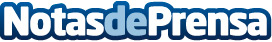 El ITI del Mar Menor mejorará la situación ambiental y las actividades económicas La consejería de Agua, Agricultura y Medio Ambiente murciana acoge la XXXV Jornada temática de la Red de Autoridades AmbientalesDatos de contacto:Nota de prensa publicada en: https://www.notasdeprensa.es/el-iti-del-mar-menor-mejorara-la-situacion_1 Categorias: Nacional Finanzas Murcia Ecología Industria Alimentaria Logística http://www.notasdeprensa.es